Cambois Primary School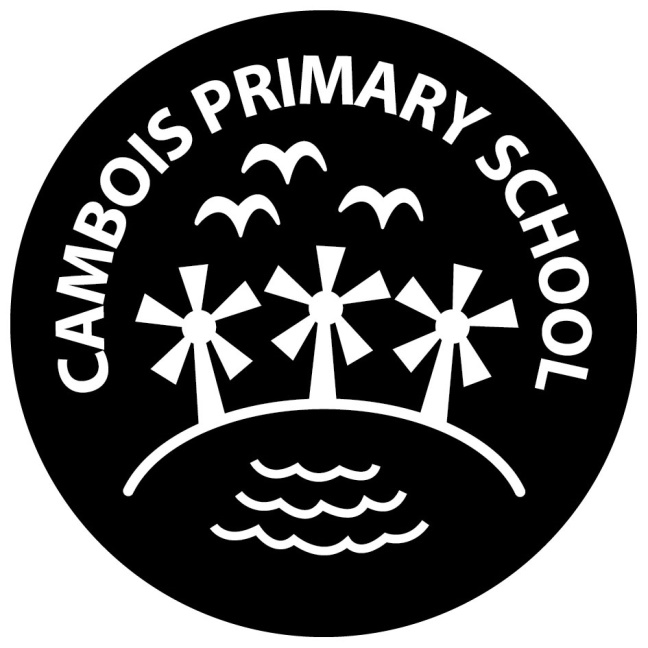 Risk Assessments EYFSTurtles,Nursery and ReceptionWhy assess risk?Across EYFS environment we aim to offer a wide range of exciting and engaging learning environments and opportunities to help develop children’s foundation skills. In any situation where there are a number of children working and playing together there are risks but also benefits. We take the health and safety of children very seriously and assess each situation by considering the potential risks and benefits and then through discussion we can decide if the risks cam be managed appropriately and the benefits are valid, reasonable and productive in moving children’s learning forward. The following risk assessments cover the main areas of the indoor and outdoor environment. The general checklist covers our daily considerations before opening environments to children and parents. Toileting, safeguarding and first aid are covered in our child protection policy and information procedures. Trips are covered separately using our evolve system in school and assessed trip by trip by the Headteacher.All risk assessments are reviewed annually to ensure that they are up-to-date and relevant. However, an assessment will be made immediately if there is an incident our an area of improvements is adapted or changed in any significant way.ContentsMud kitchen and diggingFree standing equipment and playGrowing beds/ veg patchOutdoor Sand pitWater playDaily checklist Early Years – Nursery and ReceptionDaily checklist Early Years – TurtlesItem Details Tick or commentOUTDOOR ENVIRONMENTOUTDOOR ENVIRONMENTOUTDOOR ENVIRONMENT1Walk around area and check for rubbish blown/ dropped in and clear.2Consider the tinker station and lose parts are not around. Is it safe?3Consider the weather conditions opening the sand-pit or no lose things or parts in it.4If there is heavy rain check containers in the mud kitchen and drain any large containers that could be dangerous.5Check for any dead animals or droppings?6Unlock and check the shed.7Check the gate to the playground and exit gate are all locked.Check the equipment is out ready in each area.INDOOR ENVIRONMENTINDOOR ENVIRONMENTINDOOR ENVIRONMENT1Check the classroom areas and toilets have been cleaned. IS there enough soap and drying wipes and towels in place?2Ensure snack table has been wiped and laid out with fresh snacks, clean cups, water and milk?3Check that sand and water are set and tools available?4Are the areas set up with relevant resources and photocopied plans and equipment?Item Details Tick or commentOUTDOOR ENVIRONMENTOUTDOOR ENVIRONMENTOUTDOOR ENVIRONMENT1Walk around area and check for rubbish blown/ dropped in and clear.2Consider the surrafces outside. Is it safe? Is it slippy?3Consider the weather conditions opening the sand-pit or no lose things or parts in it. Place the lid safely4If there is heavy rain check containers in the mud kitchen and drain any large containers that could be dangerous.5Check for any dead animals or droppings?6Are the bikes out and in a good state of repair?7Check the gate to the playground and exit gate are all locked.Check the equipment is out ready in each area.INDOOR ENVIRONMENTINDOOR ENVIRONMENTINDOOR ENVIRONMENT1Check the classroom areas and changing area have been cleaned. Is there enough soap and drying wipes and towels in place?2Check that no small parts or broken toys are out.3Are the areas set up with relevant resources and photocopied plans and equipment?